Name of Journal: World Journal of Clinical CasesManuscript NO: 61983Manuscript Type: EXPERT CONSENSUSChinese Association for the Study of Pain: Expert consensus on chronic postsurgical painLiu YM et al. Expert consensus on CPSPYi-Ming Liu, Yi Feng, Yan-Qing Liu, Yan Lv, Yuan-Chang Xiong, Ke Ma, Xian-Wei Zhang, Jin-Feng Liu, Yi Jin, Hong-Guang Bao, Min Yan, Tao Song, Qing LiuYi-Ming Liu, Yi Feng, Department of Algology, Peking University People’s Hospital, Beijing 100044, ChinaYan-Qing Liu, Department of Algology, Beijing Tiantan Hospital, Capital Medical University, Beijing 100050, ChinaYan Lv, Department of Algology, Air Force Medical University of PLA, Xi’an 710032, Shaanxi Province, ChinaYuan-Chang Xiong, Department of Anesthesiology, Changhai Hospital, Naval Military Medical University, Shanghai 200433, ChinaKe Ma, Department of Algology, Xinhua Hospital Affiliated to Shanghai Jiao Tong University School of Medicine, Shanghai 200092, ChinaXian-Wei Zhang, Department of Anesthesiology, Tongji Hospital of Tongji Medical College of Huazhong University of Science and Technology, Wuhan 430030, Hubei Province, ChinaJin-Feng Liu, Department of Algology, The Second Affiliated Hospital of Harbin Medical University, Harbin 150001, Heilongjiang Province, ChinaYi Jin, Department of Algology, Affiliated Jinling Hospital, Medical School of NanjingUniversity, Nanjing 210002, Jiangsu Province, ChinaHong-Guang Bao, Department of Anesthesiology, Nanjing First Hospital, Nanjing Medical University, Nanjing 210006, Jiangsu Province, ChinaMin Yan, Department of Anesthesiology, The Second Affiliated Hospital of Zhejiang University school of Medicine, Hangzhou 310058, Zhejiang Province, ChinaTao Song, Department of Algology, The First Hospital of China Medical University, Shenyang 110001, Liaoning Province, ChinaQing Liu, Department of Algology, The Affiliated T.C.M Hospital of Southwest Medical University, Luzhou 646000, Sichuan Province, ChinaAuthor contributions: Liu YM and Feng Y wrote the manuscript; Liu YM, Feng Y, Liu YQ, Lv Y, Xiong YC, Ma K, Zhang XW, Liu JF, Jin Y, Bao HG, Yan M, Song T and Liu Q collected and analyzed the data; All authors have read and approve the final manuscript.Corresponding author: Yi Feng, MD, Director, Professor, Department of Algology, Peking University People’s Hospital, No. 11 Xizhimen South Street, Xicheng District, Beijing 100044, China. doctor_yifeng@sina.comReceived: December 25, 2020Revised: January 15, 2021Accepted: March 9, 2021Published online: March 26, 2021AbstractChronic postsurgical pain is a common surgical complication that severely reduces a patient’s quality of life. Many perioperative interventions and management strategies have been developed for reducing and managing chronic postsurgical pain. Under the leadership of the Chinese Association for the Study of Pain, an editorial committee was formed for chronic postsurgical pain diagnosis and treatment by experts in relevant fields. The editorial committee composed the main content and framework of this consensus and established a working group. The working group conducted literature review (1989-2020) using key words such as “surgery,“ “post-surgical,“ “post-operative,“ “pain,“ “chronic,” and “persistent” in different databases including MEDLINE, EMBASE, PubMed, Cochrane Central Register of Controlled Trials and Cochrane Database of Systematic Reviews. Only publications in the English language were included. The types of literature included systematic reviews, randomized controlled studies, cohort studies and case reports. This consensus was written based on clinical practice combined with literature evidence. The first draft of the consensus was rigorously reviewed and edited by all the editorial committee experts before being finalized. The level of evidence was assessed by methodological experts based on the Oxford Centre for Evidence-Based Medicine Levels of Evidence. The strength of recommendation was evaluated by all editorial committee experts, and the opinions of most experts were adopted as the final decision. The recommendation level “strong” generally refers to recommendations based on high-level evidence and consistency between clinical behavior and expected results. The recommendation level “weak” generally refers to the uncertainty between clinical behavior and expected results based on low-level evidence.Key Words: Chronic postsurgical pain; Treatment; Interventional; Prevention©The Author(s) 2021. Published by Baishideng Publishing Group Inc. All rights reserved. Citation: Liu YM, Feng Y, Liu YQ, Lv Y, Xiong YC, Ma K, Zhang XW, Liu JF, Jin Y, Bao HG, Yan M, Song T, Liu Q. Chinese Association for the Study of Pain: Expert consensus on chronic postsurgical pain. World J Clin Cases 2021; 9(9): 2090-2099  URL: https://www.wjgnet.com/2307-8960/full/v9/i9/2090.htm  DOI: https://dx.doi.org/10.12998/wjcc.v9.i9.2090Core Tip: Chronic post-surgical pain (CPSP) is a common surgical complication. An editorial committee of experts in relevant fields was organized by the Chinese Association for the Study of Pain to draft this expert consensus. This expert consensus includes the definition, risk factors, pathogenesis, clinical manifestations, treatment and prevention of CPSP. It describes various treatments of CPSP with their associated recommendation levels, based on the clinical practice and literature references. This consensus also proposes the responsibilities and collaboration for surgeons, anesthesiologists and pain physicians in the management of CPSP, which will have significance in guiding the clinical practice.INTRODUCTIONChronic post-surgical pain (CPSP) is one of the most common surgical-related complications despite continuous improvements in surgical procedures, more aggressive acute pain interventions and the use of multiple preventive measures. CPSP is defined as the presence of surgical-related pain for more than 3 mo post-surgery, not including pain caused by explicit reasons (such as chronic infection, recurrence of malignant tumor, etc.)[1]. Some propose that pain lasting more than 2 mo after surgery be called persistent post-surgical pain. The incidence of CPSP varies with the type of operation: thoracotomy (approximately 50%)[2], mastectomy (20%-50%)[3] and amputation (30%-80%)[4]. Investigations have found that CPSP is common in major surgeries as well as certain minor surgeries such as herniorrhaphy and cesarean section[5,6]. Due to the lack of comprehensive understanding of its mechanisms and treatments, the negative effects of CPSP on a patient’s postoperative quality of life are increasingly prominent. Surgical trauma like CPSP is a planned injury that should be minimized as much as possible, which requires more research in this area.RISK FACTORSThe risk factors of CPSP include three broad aspects: preoperative factors, surgical factors and postoperative factors (Table 1)[7-14]. Understanding and identifying these risk factors can help in the screening of high-risk patients, which would enable physicians to formulate a more specific perioperative pain management program. This, in turn, can help improve the postoperative analgesia and reduce the occurrence of CPSP.PATHOGENESISThe occurrence of CPSP is a complex process, including physiological, psychological, social and environmental factors. However, the pathogenesis of CPSP has not been fully understood. The general view is that surgically related tissue damage and its persistent inflammatory response eventually lead to sensitization of the peripheral and central nervous system, which facilitates the development of CPSP.Peripheral sensitizationAfter tissue damage, sustained local stimulation causes a decrease in peripheral nociceptor threshold. Inflammatory factors, such as bradykinin, prostaglandin and substance P, are produced at the injury site. These inflammatory factors cause upregulation of the transient receptor potential vanillin subtype 1 receptor[15], voltage-dependent sodium channels[16] and voltage-dependent calcium channels[17].Central sensitizationPersistent signals from the peripheral nervous system cause central nervous system sensitization. Excitatory neurotransmitters (e.g., substance P, glutamate) cause increased excitability in secondary neurons of the spinal dorsal horn. GABAergic interneurons reduce their inhibition of the endogenous analgesic descending inhibitory system[18]. The inhibitory effect of the descending 5-hydroxytryptamine pathway on nociceptive signals in spinal cord processing becomes significantly reduced[19]. Increased excitability of the gray matter region-medullary medulla ventral medial nucleus axis also takes place[20].MANIFESTATIONS AND DIAGNOSISCPSP is manifested as neuropathic pain, such as spontaneous pain, hyperalgesia and allodynia. However, its specific characteristics vary by surgery. CPSP after thoracotomy is manifested as pins and needles, burning or electric-like sensation in the surgical wound and corresponding area innervated by the intercostal nerve. It is also frequently accompanied by numbness, formication, feeling cold or hot and foreign body sensation. CPSP after mastectomy is characterized by persistent burning, pins and needles and electric-like sensation or bursting pain in the surgical area, lateral chest, armpit and anterior medial upper arm. It may be accompanied by numbness and hypoesthesia. After joint replacement, CPSP is typically characterized by joint soreness and faint pain. However, some patients may have dragging pain and joint stiffness, while a few patients may have the characteristics of neuropathic pain and sensory disturbances. Chronic pain after amputation can be categorized as stump pain and phantom limb pain. Stump pain usually occurs at the amputation site after the wound has been healed for a period time, and it has a major neuropathic component. Phantom limb pain is ongoing pain felt in parts of the body that have been amputated. It mostly occurs at the distal end of the limb. Sensations caused by phantom limb pain include electrical shock, cutting, bursting or burning.CPSP can cause psychiatric dysfunctions, such as anxiety, depression and pain, catastrophizing in some patients. The existence of sleep disorders is also very common, including difficulty falling asleep, waking up early, poor sleep quality and nightmares. Patients with severe symptoms also experience reduced work and social capacity.The diagnosis of CPSP requires the following five criteria: (1) appearance after surgical trauma; (2) lasting for at least 3 mo; (3) continuation of immediate or delayed acute pain after surgery; (4) located on, but not limited to, the surgical area and/or the innervated area of the affected nerve; and (5) exclusion of other causes, such as chronic infection, malignant tumor recurrence, etc. Neuroelectrophysiological examination can determine the location and extent of nerve injury and predict the prognosis early and accurately. Infrared thermography helps to evaluate pain severity and treatment outcomes.TREATMENTMedicationMost CPSP symptoms have neuropathic pain properties; therefore, pharmacotherapy for neuropathic pain is currently recommended. Common drugs included in its management are anticonvulsants, antidepressants and analgesics (Table 2)[21]. Interventional therapyNerve block: Depending on the location of the pain, a nerve block in the corresponding innervation area may be possible. A mixture of local anesthetics and glucocorticoids is commonly used. Nerve block can stop the transmission of pain signals, inhibit neuroinflammation and promote neural function recovery.Thoracic epidural block, thoracic paravertebral nerve block, erector spinae plane block, anterior serratus plane block, intercostal nerve block and local infiltration can relieve chronic pain after thoracotomy and breast surgery [Level (LE): 5; strength of recommendation (SR): strong] (Table 3). Lumbar epidural block, lumbar paravertebral nerve block and posterior medial branch of spinal nerve block can relieve chronic pain after spinal surgery (LE: 5; SR: strong). Transversus abdominis plane block can relieve chronic abdominal pain after open abdominal surgery and laparoscopic surgery[22] (LE: 4; SR: strong). Ilioinguinal/iliohypogastric nerve block can relieve chronic post-herniorrhaphy groin pain[23] (LE: 3b; SR: strong).Nerve modulation: Nerve modulation promotes neural function recovery by regulating the central, peripheral or autonomic nervous system.(1) Pulsed radiofrequency (PRF): PRF is one of the most commonly used neuromodulation methods. A pulse current is transmitted to the peripheral nerve, which regulates the excitability of the affected neuron by changing the electromagnetic field. Parameters such as pulse frequency, pulse duration, voltage, tissue temperature and duration should be adjusted in the operation to achieve the best therapeutic effect. PRF of stellate ganglion can alleviate chronic pain after breast surgery[24] (LE: 1b; SR: strong). PRF of the dorsal root ganglion of T2 and T3 can alleviate chronic pain after breast surgery[25] (LE: 4; SR: strong). PRF of thoracic dorsal root ganglion can alleviate chronic pain after thoracotomy[26] (LE: 3b; SR: strong). PRF of lumbar dorsal root ganglion can alleviate chronic post-amputation phantom pain and stump pain[27,28] (LE: 4; SR: strong). PRF of the ilioinguinal nerve and genital branch of the genitofemoral nerve can alleviate chronic post-surgical orchialgia caused by groin surgery[29] (LE: 1b; SR: strong).(2) Spinal cord stimulation (SCS): SCS can regulate pain-related signaling pathways and neurotransmitter balance and inflammation and pain-related neuropeptide levels. It can be considered for patients who have failed to respond to conventional drugs and physical, psychological and nerve block therapies. SCS can be used to treat intractable chronic pain after lumbar surgery. High-frequency spinal cord stimulation is superior to traditional low-frequency stimulation. However, it is necessary to fully understand the indications and contraindications[30] (LE: 1a; SR: strong). For intractable chronic post-surgical abdominal wall pain, chronic post-amputation phantom pain or stump pain and chronic pain after limb fracture surgery, etc., SCS can be considered if a temporary stimulation test is effective (LE: 5; SR: weak).(3) Intrathecal drug delivery systems: Continuous subarachnoid infusion of opioids, local anesthetics or clonidine has a definitive therapeutic effect on nociceptive pain as well as a good analgesic effect on intractable neuropathic pain. After full evaluation and comprehensive consideration, it can be used to treat intractable chronic pain after abdominal and limb surgery (LE: 5; SR: weak).(4) Others: Transcutaneous electrical nerve stimulation, repeated transcranial magnetic stimulation and transcranial direct current stimulation can improve pain to some extent. They can be used as adjuvant therapy for chronic pain after thoracotomy, breast surgery, joint replacement and limb surgery. For example, transcutaneous electrical nerve stimulation can relieve phantom limb pain for a short time[31] (LE: 2b; SR: weak).Neurolysis: Neurolysis can be considered for intractable CPSP with clear nerve location and no pain relief after routine treatment. Common techniques include physical methods (radiofrequency thermocoagulation), chemical methods (alcohol, phenol) and surgical resection. However, nerve damage from neurolysis can lead to paresthesia or loss of the corresponding innervation area. At the same time, there is a risk of recurrence of CPSP and appearance of new pain after the procedure. Therefore, a cautious decision must be made after carefully weighing the advantages and disadvantages.Radiofrequency thermocoagulation of stellate ganglia can relieve chronic pain after breast surgery[24] (LE: 1b; SR: weak). Surgical intercostal neurolysis can relieve chronic pain after thoracotomy[32] (LE: 4; SR: weak).Physical therapy/cognitive behavioral therapyPhysical therapy (manual therapy, rehabilitation exercise, myofascial trigger point therapy, extracorporeal shock wave therapy, ultrasound therapy, laser therapy, etc.) can reduce muscle spasms, improve blood circulation, regulate peripheral nerve activity and promote the restoration of mechanical balance. Cognitive behavioral therapy is the use of cognitive and behavioral techniques to change the patient’s poor cognition and break the vicious cycle of psychological factors in order to significantly reduce pain and improve pain-related physical and emotional disorders[33].Cognitive behavioral-based physical therapy can promote the recovery of chronic pain after lumbar spine surgery[34] (LE: 1b; SR: strong). Myofascial trigger point therapy combined with rehabilitation exercise can relieve chronic pain after total knee arthroplasty[35] (LE: 4; SR: strong). Considering the universality of physical therapy and cognitive behavioral therapy, they can be used for the treatment of chronic pain after various surgeries when necessary (LE: 5; SR: strong).Traditional Chinese medicineAcupuncture is a treasure in traditional Chinese medicine. It acts on the corresponding acupoints of the human body to regulate Yin and Yang, dredge the meridians and collaterals, promote blood circulation and remove blood stasis. Acupuncture can alleviate postoperative pain, reduce the use of opioids and promote a patient’s functional recovery[36]. Acupuncture can be used to treat chronic pain after thoracotomy, breast surgery, abdominal surgery, spinal surgery, arthroplasty and limb surgery (LE: 1a; SR: strong).PREVENTIONThe high prevalence and long course of CPSP severely affect the postoperative quality of life for patients with this condition. Identifying high-risk patients for CPSP, conducting relevant psychological interventions and instituting effective preventative measures can lead to significant social and economic benefits. First, a comprehensive analysis of the patient’s condition must be made to develop the optimum surgical plan and minimize neural tissue damage. Next, an individualized multimodal analgesic program, given the complexity of the pathogenesis of chronic pain, can be provided. If CPSP does occur, treatment from pain specialists should be performed as soon as possible.Optimized surgical procedureThe surgeon should evaluate for an optimized surgical plan based on the benefits and risks for the patients and minimize intraoperative tissue and nerve damage. Compared with open surgery, laparoscopic surgery can reduce the occurrence of CPSP in inguinal hernia repair, and patients recover more quickly after surgery[37] (LE: 1a; SR: strong). Compared with open lobectomy, thoracoscopic lobectomy can significantly reduce the incidence of CPSP[38] (LE: 4; SR: strong).Multimodal analgesiaMultimodal analgesia refers to the use of pharmacology and other forms of intervention that target the peripheral and central nervous systems to alleviate acute postoperative pain and reduce the use of opioids and related side effects. The concept of multimodal analgesia has been widely accepted, and most medical centers have developed their own plans for different surgeries.Regional anesthesia can significantly reduce the incidence of CPSP: Thoracic epidural block can be used to prevent chronic pain after thoracotomy[39] (LE: 1a; SR: strong). Thoracic paravertebral nerve block does little to prevent chronic pain after breast surgery[40]. It can be used as an effective analgesic measure during and after surgery, but it is inadequate as a preventive measure to reduce CPSP (LE: 1b; SR: strong). Transversus abdominis plane block or quadratus lumborum block does little to prevent chronic pain after caesarean section[41]. It can be used as an effective analgesic measure during and after surgery, but it is inadequate as a preventive measure to reduce CPSP (LE: 3b; SR: strong).Preventive analgesia: The main drugs used are lidocaine, antidepressants and anticonvulsants, but conclusions appear heterogeneous. Intravenous infusion of lidocaine can be used to prevent chronic pain after breast surgery to some extent[42]. Recommended dosage is 1.5 mg/kg bolus followed by 2 mg/kg/h (LE: 1a; SR: strong). Venlafaxine (antidepressant) can be used to prevent chronic pain after breast surgery[43]. Recommended dosage is 37.5 mg/d for 10 d starting the night before surgery (LE: 1b; SR: weak). Increasing evidence suggests that prophylactic gabapentin and pregabalin (anticonvulsants) have little effect on CPSP prevention[44,45]. Routine preventive use is not recommended, except in high-risk patients (LE: 1a; SR: strong).Psychological interventionIt is important to fully communicate with the patient about the surgical plan and expected results before surgery. For major operations, such as orthopedic surgery, thoracotomy and abdominal surgery, patients with psychological difficulties should be identified in time and provided with perioperative cognitive behavioral therapy and relaxation therapy to reduce the incidence of CPSP[46] (LE: 1a; SR: strong).RehabilitationIt is recommended to develop a customized postoperative rehabilitation training plan based on different surgical procedures. Active rehabilitation training after surgery can reduce swelling in the surgical area and surrounding tissues, reduce tissue adhesion, accelerate organ function recovery, improve joint mobility and thereby reduce the incidence of CPSP (LE: 5; SR: strong).DIVISION AND COOPERATIONThe specialists who are closely involved in CPSP include surgeons, anesthesiologists and pain physicians. Cooperation between them can maximize the benefit to the patient. Because CPSP is a common complication associated with surgery, the surgeon is obliged to try to reduce its incidence by screening patients, optimizing the surgical plan and completing the operation carefully. However, most surgeons focus their clinical work on the management of the primary disease. Anesthesiologists and pain physicians are primarily responsible for managing pain, with the former providing perioperative analgesia and the latter providing postoperative chronic pain management. Postoperative acute pain chronicization is a continuous pathophysiological process, which requires continuous clinical attention and management. In practice, anesthesiologists and pain physicians perform their respective responsibilities, leaving a middle period unattended, which makes it impossible to effectively control CPSP in time. In order to seamlessly connect the work of surgeons, anesthesiologists and pain physicians to ensure the continuity of postoperative pain management, the division of labor and cooperation between these specialties needs to be clarified (Table 4).CONCLUSIONDue to the complex nature of CPSP, preventive measures are not well established, though it is now known that CPSP cannot be prevented by a singular measure. The occurrence of CPSP can be reduced by actively managing postoperative acute pain through multimodal analgesia, targeted at peripheral and central mechanism accompanied by psychological intervention. When CPSP occurs, pain management should be performed at the earliest possible time. The close cooperation of anesthesiologists and pain physicians will likewise help reduce the incidence of CPSP. The key to effective management of CPSP is early detection coupled by early diagnosis and early treatment.ACKNOWLEDGEMENTSWe thank Professor Chen YL and his team at the Evidence-Based Medicine Center, School of Basic Medical Sciences, Lanzhou University for assessing the level of evidence in this consensus.REFERENCES1 Schug SA, Lavand'homme P, Barke A, Korwisi B, Rief W, Treede RD; IASP Taskforce for the Classification of Chronic Pain. The IASP classification of chronic pain for ICD-11: chronic postsurgical or posttraumatic pain. Pain 2019; 160: 45-52 [PMID: 30586070 DOI: 10.1097/j.pain.0000000000001413]2 Bayman EO, Brennan TJ. Incidence and severity of chronic pain at 3 and 6 mo after thoracotomy: meta-analysis. J Pain 2014; 15: 887-897 [PMID: 24968967 DOI: 10.1016/j.jpain.2014.06.005]3 Tait RC, Zoberi K, Ferguson M, Levenhagen K, Luebbert RA, Rowland K, Salsich GB, Herndon C. Persistent Post-Mastectomy Pain: Risk Factors and Current Approaches to Treatment. J Pain 2018; 19: 1367-1383 [PMID: 29966772 DOI: 10.1016/j.jpain.2018.06.002]4 Srivastava D. Chronic post-amputation pain: peri-operative management - Review. Br J Pain 2017; 11: 192-202 [PMID: 29123664 DOI: 10.1177/2049463717736492]5 Simanski CJ, Althaus A, Hoederath S, Kreutz KW, Hoederath P, Lefering R, Pape-Köhler C, Neugebauer EA. Incidence of chronic postsurgical pain (CPSP) after general surgery. Pain Med 2014; 15: 1222-1229 [PMID: 24716774 DOI: 10.1111/pme.12434]6 Charalambous MP, Charalambous CP. Incidence of chronic groin pain following open mesh inguinal hernia repair, and effect of elective division of the ilioinguinal nerve: meta-analysis of randomized controlled trials. Hernia 2018; 22: 401-409 [PMID: 29550948 DOI: 10.1007/s10029-018-1753-9]7 Tawfic Q, Kumar K, Pirani Z, Armstrong K. Prevention of chronic post-surgical pain: the importance of early identification of risk factors. J Anesth 2017; 31: 424-431 [PMID: 28349202 DOI: 10.1007/s00540-017-2339-x]8 Weinrib AZ, Azam MA, Birnie KA, Burns LC, Clarke H, Katz J. The psychology of chronic post-surgical pain: new frontiers in risk factor identification, prevention and management. Br J Pain 2017; 11: 169-177 [PMID: 29123661 DOI: 10.1177/2049463717720636]9 Wang Y, Liu Z, Chen S, Ye X, Xie W, Hu C, Iezzi T, Jackson T. Pre-surgery beliefs about pain and surgery as predictors of acute and chronic post-surgical pain: A prospective cohort study. Int J Surg 2018; 52: 50-55 [PMID: 29462739 DOI: 10.1016/j.ijsu.2018.02.032]10 Clarke H, Katz J, Flor H, Rietschel M, Diehl SR, Seltzer Z. Genetics of chronic post-surgical pain: a crucial step toward personal pain medicine. Can J Anaesth 2015; 62: 294-303 [PMID: 25471684 DOI: 10.1007/s12630-014-0287-6]11 Mei WJ, Fei LH, Yan JH. Acute Post Surgical Pain may result in chronic post surgical pain: A Systemic Review and Meta Analysis. Pak J Med Sci 2015; 31: 833-836 [PMID: 26430413 DOI: 10.12669/pjms.314.7555]12 Hayes CJ, Painter JT. A comprehensive clinical review of opioid-induced allodynia: Discussion of the current evidence and clinical implications. J Opioid Manag 2017; 13: 95-103 [PMID: 28829524 DOI: 10.5055/jom.2017.0373]13 Leysen L, Beckwée D, Nijs J, Pas R, Bilterys T, Vermeir S, Adriaenssens N. Risk factors of pain in breast cancer survivors: a systematic review and meta-analysis. Support Care Cancer 2017; 25: 3607-3643 [PMID: 28799015 DOI: 10.1007/s00520-017-3824-3]14 Willingham M, Rangrass G, Curcuru C, Ben Abdallah A, Wildes TS, McKinnon S, Kronzer A, Sharma A, Helsten D, Hall B, Avidan MS, Haroutounian S. Association between postoperative complications and lingering post-surgical pain: an observational cohort study. Br J Anaesth 2020; 124: 214-221 [PMID: 31771788 DOI: 10.1016/j.bja.2019.10.012]15 Xiang H, Liu Z, Wang F, Xu H, Roberts C, Fischer G, Stucky C, Caron D, Pan B, Hogan Q, Yu H. Primary sensory neuron-specific interference of TRPV1 signaling by AAV-encoded TRPV1 peptide aptamer attenuates neuropathic pain. Mol Pain 2017; 13: 1744806917717040 [PMID: 28604222 DOI: 10.1177/1744806917717040]16 Lee JY, Kam YL, Oh J, Kim DH, Choi JS, Choi HY, Han S, Youn I, Choo HP, Yune TY. HYP-17, a novel voltage-gated sodium channel blocker, relieves inflammatory and neuropathic pain in rats. Pharmacol Biochem Behav 2017; 153: 116-129 [PMID: 28024908 DOI: 10.1016/j.pbb.2016.12.013]17 Liu QY, Chen W, Cui S, Liao FF, Yi M, Liu FY, Wan Y. Upregulation of Cav3.2 T-type calcium channels in adjacent intact L4 dorsal root ganglion neurons in neuropathic pain rats with L5 spinal nerve ligation. Neurosci Res 2019; 142: 30-37 [PMID: 29684385 DOI: 10.1016/j.neures.2018.04.002]18 Fu H, Li F, Thomas S, Yang Z. Hyperbaric oxygenation alleviates chronic constriction injury (CCI)-induced neuropathic pain and inhibits GABAergic neuron apoptosis in the spinal cord. Scand J Pain 2017; 17: 330-338 [PMID: 28927648 DOI: 10.1016/j.sjpain.2017.08.014]19 Sagalajev B, Bourbia N, Beloushko E, Wei H, Pertovaara A. Bidirectional amygdaloid control of neuropathic hypersensitivity mediated by descending serotonergic pathways acting on spinal 5-HT3 and 5-HT1A receptors. Behav Brain Res 2015; 282: 14-24 [PMID: 25557801 DOI: 10.1016/j.bbr.2014.12.052]20 Dubový P, Klusáková I, Hradilová-Svíženská I, Joukal M, Boadas-Vaello P. Activation of Astrocytes and Microglial Cells and CCL2/CCR2 Upregulation in the Dorsolateral and Ventrolateral Nuclei of Periaqueductal Gray and Rostral Ventromedial Medulla Following Different Types of Sciatic Nerve Injury. Front Cell Neurosci 2018; 12: 40 [PMID: 29515373 DOI: 10.3389/fncel.2018.00040]21 Nishikawa N, Nomoto M. Management of neuropathic pain. J Gen Fam Med 2017; 18: 56-60 [PMID: 29263992 DOI: 10.1002/jgf2.5]22 Abd-Elsayed A, Malyuk D. Efficacy of Transversus Abdominis Plane Steroid Injection for Treating Chronic Abdominal Pain. Pain Pract 2018; 18: 48-52 [PMID: 28371274 DOI: 10.1111/papr.12580]23 Trainor D, Moeschler S, Pingree M, Hoelzer B, Wang Z, Mauck W, Qu W. Landmark-based vs ultrasound-guided ilioinguinal/iliohypogastric nerve blocks in the treatment of chronic postherniorrhaphy groin pain: a retrospective study. J Pain Res 2015; 8: 767-770 [PMID: 26604817 DOI: 10.2147/JPR.S86777]24 Abbas DN, Reyad RM. Thermal Versus Super Voltage Pulsed Radiofrequency of Stellate Ganglion in Post-Mastectomy Neuropathic Pain Syndrome: A Prospective Randomized Trial. Pain Physician 2018; 21: 351-362 [PMID: 30045592]25 Fam BN, El-Sayed GGE, Reyad RM, Mansour I. Efficacy and safety of pulsed radiofrequency and steroid injection for intercostobrachial neuralgia in postmastectomy pain syndrome - A clinical trial. Saudi J Anaesth 2018; 12: 227-234 [PMID: 29628832 DOI: 10.4103/sja.SJA_576_17]26 Cohen SP, Sireci A, Wu CL, Larkin TM, Williams KA, Hurley RW. Pulsed radiofrequency of the dorsal root ganglia is superior to pharmacotherapy or pulsed radiofrequency of the intercostal nerves in the treatment of chronic postsurgical thoracic pain. Pain Physician 2006; 9: 227-235 [PMID: 16886031]27 Imani F, Gharaei H, Rezvani M. Pulsed radiofrequency of lumbar dorsal root ganglion for chronic postamputation phantom pain. Anesth Pain Med 2012; 1: 194-197 [PMID: 24904793 DOI: 10.5812/kowsar.22287523.3768]28 Ramanavarapu V, Simopoulos TT. Pulsed radiofrequency of lumbar dorsal root ganglia for chronic post-amputation stump pain. Pain Physician 2008; 11: 561-566 [PMID: 18690285]29 Hetta DF, Mahran AM, Kamal EE. Pulsed Radiofrequency Treatment for Chronic Post-Surgical Orchialgia: A Double-Blind, Sham-Controlled, Randomized Trial: Three-Month Results. Pain Physician 2018; 21: 199-205 [PMID: 29565950]30 Kapural L, Peterson E, Provenzano DA, Staats P. Clinical Evidence for Spinal Cord Stimulation for Failed Back Surgery Syndrome (FBSS): Systematic Review. Spine (Phila Pa 1976) 2017; 42 Suppl 14: S61-S66 [PMID: 28441313 DOI: 10.1097/BRS.0000000000002213]31 Tilak M, Isaac SA, Fletcher J, Vasanthan LT, Subbaiah RS, Babu A, Bhide R, Tharion G. Mirror Therapy and Transcutaneous Electrical Nerve Stimulation for Management of Phantom Limb Pain in Amputees - A Single Blinded Randomized Controlled Trial. Physiother Res Int 2016; 21: 109-115 [PMID: 25832306 DOI: 10.1002/pri.1626]32 Cappellari AM, Tiberio F, Alicandro G, Spagnoli D, Grimoldi N. Intercostal Neurolysis for The Treatment of Postsurgical Thoracic Pain: a Case Series. Muscle Nerve 2018; 58: 671-675 [PMID: 29995980 DOI: 10.1002/mus.26298]33 Gilpin HR, Keyes A, Stahl DR, Greig R, McCracken LM. Predictors of Treatment Outcome in Contextual Cognitive and Behavioral Therapies for Chronic Pain: A Systematic Review. J Pain 2017; 18: 1153-1164 [PMID: 28455249 DOI: 10.1016/j.jpain.2017.04.003]34 Archer KR, Devin CJ, Vanston SW, Koyama T, Phillips SE, Mathis SL, George SZ, McGirt MJ, Spengler DM, Aaronson OS, Cheng JS, Wegener ST. Cognitive-Behavioral-Based Physical Therapy for Patients With Chronic Pain Undergoing Lumbar Spine Surgery: A Randomized Controlled Trial. J Pain 2016; 17: 76-89 [PMID: 26476267 DOI: 10.1016/j.jpain.2015.09.013]35 Núñez-Cortés R, Cruz-Montecinos C, Vásquez-Rosel Á, Paredes-Molina O, Cuesta-Vargas A. Dry Needling Combined With Physical Therapy in Patients With Chronic Postsurgical Pain Following Total Knee Arthroplasty: A Case Series. J Orthop Sports Phys Ther 2017; 47: 209-216 [PMID: 28158960 DOI: 10.2519/jospt.2017.7089]36 Wu MS, Chen KH, Chen IF, Huang SK, Tzeng PC, Yeh ML, Lee FP, Lin JG, Chen C. The Efficacy of Acupuncture in Post-Operative Pain Management: A Systematic Review and Meta-Analysis. PLoS One 2016; 11: e0150367 [PMID: 26959661 DOI: 10.1371/journal.pone.0150367]37 Patterson TJ, Beck J, Currie PJ, Spence RAJ, Spence G. Meta-analysis of patient-reported outcomes after laparoscopic vs open inguinal hernia repair. Br J Surg 2019; 106: 824-836 [PMID: 30990238 DOI: 10.1002/bjs.11139]38 Shanthanna H, Aboutouk D, Poon E, Cheng J, Finley C, Paul J, Thabane L. A retrospective study of open thoracotomies vs thoracoscopic surgeries for persistent postthoracotomy pain. J Clin Anesth 2016; 35: 215-220 [PMID: 27871525 DOI: 10.1016/j.jclinane.2016.07.029]39 Levene JL, Weinstein EJ, Cohen MS, Andreae DA, Chao JY, Johnson M, Hall CB, Andreae MH. Local anesthetics and regional anesthesia vs conventional analgesia for preventing persistent postoperative pain in adults and children: A Cochrane systematic review and meta-analysis update. J Clin Anesth 2019; 55: 116-127 [PMID: 30640059 DOI: 10.1016/j.jclinane.2018.12.043]40 Sessler DI, Pei L, Huang Y, Fleischmann E, Marhofer P, Kurz A, Mayers DB, Meyer-Treschan TA, Grady M, Tan EY, Ayad S, Mascha EJ, Buggy DJ; Breast Cancer Recurrence Collaboration. Recurrence of breast cancer after regional or general anaesthesia: a randomised controlled trial. Lancet 2019; 394: 1807-1815 [PMID: 31645288 DOI: 10.1016/S0140-6736(19)32313-X]41 Borys M, Potręć-Studzińska B, Wiech M, Piwowarczyk P, Sysiak-Sławecka J, Rypulak E, Gęca T, Kwaśniewska A, Czuczwar M. Transversus abdominis plane block and quadratus lumborum block did not reduce the incidence or severity of chronic postsurgical pain following cesarean section: a prospective, observational study. Anaesthesiol Intensive Ther 2019; 51: 257-261 [PMID: 31550870 DOI: 10.5114/ait.2019.88071]42 Chang YC, Liu CL, Liu TP, Yang PS, Chen MJ, Cheng SP. Effect of Perioperative Intravenous Lidocaine Infusion on Acute and Chronic Pain after Breast Surgery: A Meta-Analysis of Randomized Controlled Trials. Pain Pract 2017; 17: 336-343 [PMID: 26913591 DOI: 10.1111/papr.12442]43 Amr YM, Yousef AA. Evaluation of efficacy of the perioperative administration of Venlafaxine or gabapentin on acute and chronic postmastectomy pain. Clin J Pain 2010; 26: 381-385 [PMID: 20473044 DOI: 10.1097/AJP.0b013e3181cb406e]44 Rai AS, Khan JS, Dhaliwal J, Busse JW, Choi S, Devereaux PJ, Clarke H. Preoperative pregabalin or gabapentin for acute and chronic postoperative pain among patients undergoing breast cancer surgery: A systematic review and meta-analysis of randomized controlled trials. J Plast Reconstr Aesthet Surg 2017; 70: 1317-1328 [PMID: 28751024 DOI: 10.1016/j.bjps.2017.05.054]45 Martinez V, Pichard X, Fletcher D. Perioperative pregabalin administration does not prevent chronic postoperative pain: systematic review with a meta-analysis of randomized trials. Pain 2017; 158: 775-783 [PMID: 28296652 DOI: 10.1097/j.pain.0000000000000838]46 Wang L, Chang Y, Kennedy SA, Hong PJ, Chow N, Couban RJ, McCabe RE, Bieling PJ, Busse JW. Perioperative psychotherapy for persistent post-surgical pain and physical impairment: a meta-analysis of randomised trials. Br J Anaesth 2018; 120: 1304-1314 [PMID: 29793597 DOI: 10.1016/j.bja.2017.10.026]FootnotesConflict-of-interest statement: The authors declare no conflict of interests for this article.Open-Access: This article is an open-access article that was selected by an in-house editor and fully peer-reviewed by external reviewers. It is distributed in accordance with the Creative Commons Attribution NonCommercial (CC BY-NC 4.0) license, which permits others to distribute, remix, adapt, build upon this work non-commercially, and license their derivative works on different terms, provided the original work is properly cited and the use is non-commercial. See: http://creativecommons.org/Licenses/by-nc/4.0/Manuscript source: Unsolicited manuscriptPeer-review started: December 25, 2020First decision: January 10, 2021Article in press: March 9, 2021Specialty type: AnesthesiologyCountry/Territory of origin: ChinaPeer-review report’s scientific quality classificationGrade A (Excellent): 0Grade B (Very good): 0Grade C (Good): CGrade D (Fair): 0Grade E (Poor): 0P-Reviewer: Nassar G S-Editor: Zhang L L-Editor: Filipodia P-Editor: Liu JHTable 1 Risk factors for chronic postsurgical pain[7-14] CPSP: Chronic post-surgical pain; NMDA: N methyl D aspartate.Table 2 Algorithm for pharmacotherapy of chronic post-surgical pain CPSP: Chronic post-surgical pain.Table 3 Oxford Centre for Evidence-Based Medicine levels of evidence RCT: Randomized controlled trial.Table 4 Division and cooperation between surgeons, anesthesiologists and pain physicians CPSP: Chronic post-surgical pain.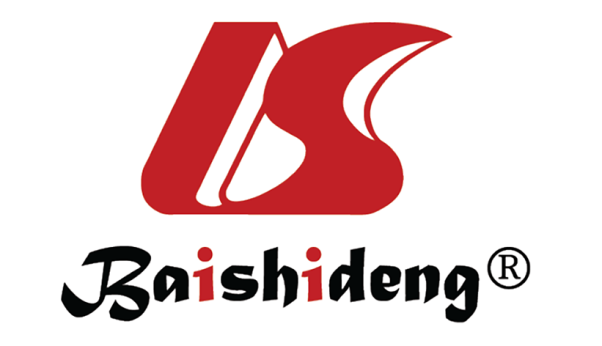 Published by Baishideng Publishing Group Inc7041 Koll Center Parkway, Suite 160, Pleasanton, CA 94566, USATelephone: +1-925-3991568E-mail: bpgoffice@wjgnet.comHelp Desk: https://www.f6publishing.com/helpdeskhttps://www.wjgnet.com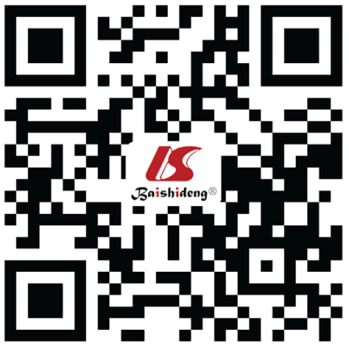 © 2021 Baishideng Publishing Group Inc. All rights reserved.Risk factors for CPSP[7-14]Risk factors for CPSP[7-14]Preoperative factorsPreoperative chronic pain; psychological factors (depression, anxiety, pain catastrophizing and fear of surgery); smoking; younger age; female gender; genetic susceptibilitySurgical factors Type and site of surgery (amputation, breast cancer, thoracotomy, hysterectomy, inguinal hernia repair, cesarean section); surgical technique (open surgery > laparoscopy and thoracoscopy, traditional hernia repair > tension-free hernia repair); extensive use of electric knife; long operation time; infection on incision site; nerve damage or compressionPostoperative factorsSevere acute postoperative pain; opioid use (high doses of opioids can cause hyperalgesia and may be related to NMDA receptor activation); neuropathic pain (early postoperative neuropathic pain is prone to chronic); complication (cardiovascular, respiratory, renal/gastrointestinal, wound, thrombotic or neural)Algorithm for pharmacotherapy of CPSPAlgorithm for pharmacotherapy of CPSPFirst-line therapyGabapentin; pregabalin; duloxetine; venlafaxine; tricyclic antidepressantsSecond-line therapyCapsaicin cream/patch; lidocaine cream/patch; tramadol; paracetamol dihydrocodeineThird-line therapyStrong opioids; botulinum toxin type ALevelTherapy/prevention, etiology/harm1aSystematic review of RCTs1bRCT1c“All-or-none”2aSystematic review of cohort studies2bCohort study or poor RCT 2c“Outcomes” research; ecological studies3aSystematic review of case-control studies3bIndividual case-control study4Case series5Expert opinion without critical appraisal, or based on physiology, bench research or “first principles” Division and cooperation between surgeons, anesthesiologists and pain physiciansDivision and cooperation between surgeons, anesthesiologists and pain physiciansSurgeon(1) Optimize surgical methods based on the principle of minimizing tissue trauma; (2) communicate with the anesthesiologist before surgery to negotiate the best anesthesia plan; and (3) provide preventive medication and necessary psychological intervention for patients at high risk of CPSPAnesthesiologist(1) Carefully evaluate the patient’s medical history, including chronic pain, opioid use, drug abuse and mental illness. Screen for patients at high risk of CPSP; (2) educate patients and their families. Inform them about the possible challenges of perioperative analgesia and the risks of CPSP; (3) communicate with the surgeon before the operation to understand the surgical method and discuss the best anesthesia plan; (4) establish perioperative pain management files; (5) based on a comprehensive assessment of the patient’s condition, an individualized multimodal analgesic plan is formulated; (6) carefully evaluate and record the analgesic effect on the patient; (7) if the patient does not have good postoperative analgesia and uses high-dose opioids, the pain management file should be transferred to the pain physician 1 wk after the operation; and (8) based on the follow-up results and the latest progress on research, continue to summarize and optimize the analgesia schemes for different surgical operationsPain physician(1) Review the perioperative pain management files after taking over the patient; (2) carefully analyze the nature and source of pain and develop a corresponding treatment plan; (3) establish a follow-up mechanism; (4) if CPSP occurs, provide pain management in time; and (5) regularly discuss difficult cases of CPSP with surgeons and anesthesiologists. Summarize risk factors and feedback treatment effect. Discuss further optimization of perioperative analgesia plan and preventive measures